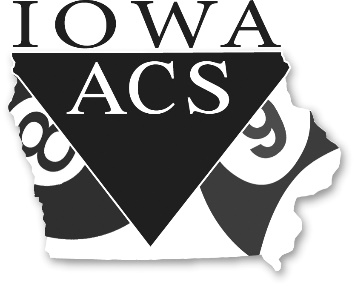 ANNUAL GENERAL MEETING MINUTESIowa ACS Board of Directors and League OperatorsSaturday, February 29th, 2020AmericInn, Coralville, IAThe meeting was called to order by the Iowa ACS President, Tim Bringman.Members present: Julie Bolsinger, Delaware CountyJim Cook, Melodee MusicBrett Elder, Iowa City Metro Pool LeagueJulie Guzman, Independent Pool Players League of Des MoinesJesse Meredith, Ottumwa Pool LeagueTara Scudder, GRE AmusementCammy Wagenknecht, Iowa City Women's 8-Ball LeagueJen Cole, Qualifications Committee & representing Dwaine BowmanTim Bringman, PresidentMarty Plumb, Vice PresidentNancy Beadel, TreasurerDee Raschke, SecretaryIntroductions were done, and the President thanked all of the League Operator's (LO's) for attending the meeting.The President called for approval of the agenda.  All were in favor.A motion was made and seconded to approve the minutes from the 2019 Annual General Meeting.  All were in favor.President's Report –The President asked for ideas to increase participation at the AGM.  Suggestions include: Offer mileage reimbursementConduct a virtual meetingChange the date/timeFine LO's who do not attend. The LO's who were present said they feel the date/time is good, and they don't think that offering a mileage reimbursement will attract any more LO's.  Implementing a fine will probably get their attention.  If a LO does not attend, they would not be able to register their players until they pay the fine for not attending the AGM.  No action was taken.Secretary's Report –A copy of the following documents was emailed to all of the LO's:  The minutes from the 2018 AGMUpdated Constitution and By-Laws The updated Registration ProceduresSign Up Directions for Registering PlayersThe Secretary reported that the IA ACS website is currently being restructured.  The Webmaster, Craig Rice, is working diligently with Go Daddy to get the website updated. The link to the National ACS site will also be updated after this issue is resolved. The link currently goes to an old site.There was a discussion about using Google Drive for corresponding with the LO's for meeting notifications and sharing documents.  An informal poll was taken, and there are not enough LO's and Board Members using Google to justify using it at this time.  We will try to move in that direction at a later date, but for now, we will continue emailing information.LO's will be required to register all of their players for the 2020 tournament. If anyone needs help, they can contact Marty Plumb, and he will be happy to walk them through the process.  The Board of Directors held a meeting in November to discuss the 2019 tournament.  If anyone would like a copy of the notes from that meeting, please contact the Secretary.Treasurer's Report – The Treasurer distributed copies of the financial reports (copies attached) for the 2019 tournament.  As of February 19th, 2020, the balance in the IA ACS account is $27,264.  Last year's amount was $18,790.The following reports were included: Profit/Loss Statement, a Summary of the Entries, and a Payout Comparison – 2018 vs. 2019.  There was a 22.36% increase in pre-sign up entries from 2018 and an increase of 29.94% in the number of on-site entries. The payouts were adjusted in each division to reflect the number of entries. The new merchandise/apparel vendor comped the pullovers that were given to the 1st place finishers of each division.  Out of state entries continued to decrease this year.There were no vendor fees this year. The vendors provided a merchandise voucher instead.Reports from the membership – noneApproval of the budget for next year –The President reported that we have one more year left on the current contract with the City of Davenport, so we don't anticipate any changes for the 2020 year.  Just a reminder that we do not have any control over the parking, the food, or the alcohol.  Our current contract is combined with the National ACS tournament. Of the $19K the City adds, $17K is going to the National ACS tournament, and only $2K is going to ours. We hope to negotiate an independent contract from the National ACS going forward. IX. 	Discussion of 2019 Iowa ACS Tournament – Improvements/CommentsThe cash payout was very popular.We had one player disqualified due to playing in the wrong division.  The player was disqualified during 8-ball -- after he had already won the 9-ball and had been paid. The trophy was given to the 2nd place finisher; however, no money was distributed to anyone else. When he was disqualified from the 8-ball tournament, the players he put out of the tournament received the money he would have collected at that point. The LO's said they approved of how the situation was handled.The LO's complimented the Qualifications Committee on the efforts that were put into placing the players in the correct divisions.The payouts will continue to increase based on the number of entries. If we ever cap out on the amount of payoffs, we will compensate in different ways.Some LO's said it is a challenge to explain the rating system to their players because it is somewhat different than other tournaments. The Vice President said that we would try to make it clearer on the entry form and the guidelines next year.Items for Discussion –The Vice President, Marty Plumb, talked about the player ratings. The players don't understand why they are placed in one division in other tournaments and a different division in ours.  The LO's were given a guide to help them put their players in the correct divisions, and the Qualifications Committee reviews all entries. Marty will assist any LO's who need help.So that we can monitor the rebate issued by the National ACS, all League Operators must provide a list of their sanctioned players from November 1st, 2019 to October 21st, 2020, to the Secretary. Players must have four weeks of play to be eligible for the IA ACS tournament. This list can be emailed to dee.raschke@gmail.com. The handicap for the team event was reviewed to address teams that have more than four players on their roster.  After much discussion, it was decided that the Board of Directors will make a decision on this issue and report back to the LO's.Old Business – there was no old business.New Business –It was agreed upon by all members present to start the 2020 tournament on Wednesday, October 21st, at 7:00 pm.  For the 2020 tournament, we are going to direct more energy into making the Iowa ACS BEF Tournament (Jrs.) a bigger success. The President appointed Dee Raschke and Faith Eichman as the Jr's Tournament Directors. Coco-Cola has agreed to match 7 G's donation to sponsor the Jr's tournament.It was suggested to have a 9 Ball team event.Election of OfficersElections were held for the office of President and Secretary. These offices will continue to be held by Tim Bringman as President and Dee Raschke as Secretary and will be for a term of 4 years.Schedule next meeting – TBDAdjournment – The meeting adjourned at 2:50 pm.